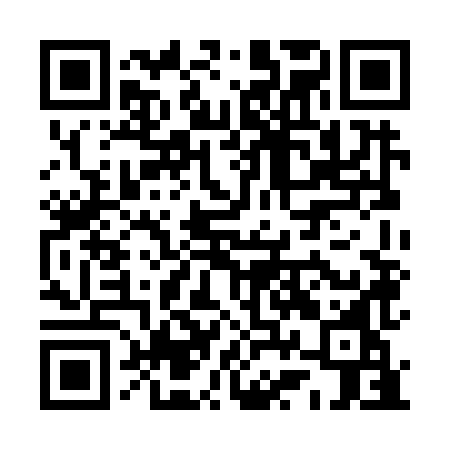 Prayer times for Parada do Monte, PortugalWed 1 May 2024 - Fri 31 May 2024High Latitude Method: Angle Based RulePrayer Calculation Method: Muslim World LeagueAsar Calculation Method: HanafiPrayer times provided by https://www.salahtimes.comDateDayFajrSunriseDhuhrAsrMaghribIsha1Wed4:406:281:306:278:3210:142Thu4:386:271:306:288:3410:163Fri4:366:261:306:298:3510:174Sat4:346:251:306:298:3610:195Sun4:326:231:306:308:3710:216Mon4:306:221:306:308:3810:227Tue4:296:211:306:318:3910:248Wed4:276:201:306:328:4010:269Thu4:256:181:296:328:4110:2710Fri4:236:171:296:338:4210:2911Sat4:226:161:296:338:4310:3012Sun4:206:151:296:348:4410:3213Mon4:186:141:296:358:4510:3414Tue4:176:131:296:358:4610:3515Wed4:156:121:296:368:4710:3716Thu4:136:111:296:368:4810:3817Fri4:126:101:296:378:4910:4018Sat4:106:091:306:388:5010:4119Sun4:096:081:306:388:5110:4320Mon4:076:081:306:398:5210:4421Tue4:066:071:306:398:5310:4622Wed4:046:061:306:408:5410:4723Thu4:036:051:306:408:5510:4924Fri4:026:041:306:418:5610:5025Sat4:006:041:306:418:5710:5226Sun3:596:031:306:428:5810:5327Mon3:586:021:306:428:5910:5528Tue3:576:021:306:438:5910:5629Wed3:556:011:316:449:0010:5730Thu3:546:011:316:449:0110:5831Fri3:536:001:316:449:0211:00